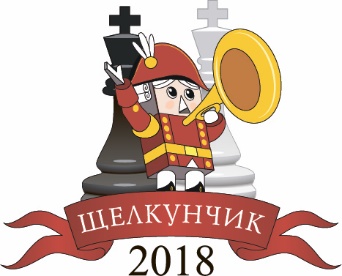 Международный командный шахматный турнир поколений «Щелкунчик»Быстрые шахматы21 декабря 2018 года22 декабря 2018 годаГлавный судья,международный арбитр				Александр Ткачев (Россия)1 тур - 15:00В. Мурзин– А. Оболенцева И. Маковеев – А. ДимитроваЕ. Гольцева – Р. СафинК. Булатова – А. Гребнев2 тур – 16:15А. Димитрова – В. МурзинЕ. Гольцева – И. Маковеев Р. Сафин – К. БулатоваА. Гребнев – А. Оболенцева3 тур - 17:30В. Мурзин– Е. ГольцеваИ. Маковеев – К. БулатоваА. Оболенцева – Р. СафинА. Димитрова – А. Гребнев4 тур - 18:45К. Булатова – В. МурзинА. Оболенцева – И. Маковеев Р. Сафин – А. ДимитроваА. Гребнев – Е. Гольцева5 тур - 15:00В. Мурзин– К. Булатова И. Маковеев – А. Оболенцева А. Димитрова – Р. СафинЕ. Гольцева – А. Гребнев6 тур – 16:15Е. Гольцева - В. МурзинК. Булатова - И. Маковеев Р. Сафин - А. ОболенцеваА. Гребнев - А. Димитрова7 тур - 17:30В. Мурзин- А. ДимитроваИ. Маковеев - Е. ГольцеваК. Булатова - Р. СафинА. Оболенцева - А. Гребнев8 тур - 18:45А. Оболенцева – В. МурзинА. Димитрова – И. Маковеев Р. Сафин – Е. ГольцеваА. Гребнев – К. Булатова